ЗАКОНКРАСНОДАРСКОГО КРАЯОБ ОЦЕНКЕ РЕГУЛИРУЮЩЕГО ВОЗДЕЙСТВИЯ ПРОЕКТОВ МУНИЦИПАЛЬНЫХНОРМАТИВНЫХ ПРАВОВЫХ АКТОВ И ЭКСПЕРТИЗЕ МУНИЦИПАЛЬНЫХНОРМАТИВНЫХ ПРАВОВЫХ АКТОВПринятПостановлениемЗаконодательного СобранияКраснодарского краяот 16 июля 2014 годаСтатья 1. Предмет правового регулированияНастоящий Закон в соответствии со статьями 7 и 46 Федерального закона от 6 октября 2003 года N 131-ФЗ "Об общих принципах организации местного самоуправления в Российской Федерации" направлен на реализацию единой политики при регулировании отношений, связанных с проведением оценки регулирующего воздействия проектов муниципальных нормативных правовых актов, затрагивающих вопросы осуществления предпринимательской и инвестиционной деятельности, и экспертизы муниципальных нормативных правовых актов, затрагивающих вопросы осуществления предпринимательской и инвестиционной деятельности.Статья 2. Порядок проведения оценки регулирующего воздействия проектов муниципальных нормативных правовых актов1. Проекты муниципальных нормативных правовых актов, затрагивающих вопросы осуществления предпринимательской и инвестиционной деятельности, подлежат оценке регулирующего воздействия, проводимой органами местного самоуправления в порядке, установленном муниципальными нормативными правовыми актами в соответствии с настоящим Законом.2. Оценка регулирующего воздействия проектов муниципальных нормативных правовых актов проводится в целях выявления положений, вводящих избыточные обязанности, запреты и ограничения для субъектов предпринимательской и инвестиционной деятельности или способствующих их введению, а также положений, способствующих возникновению необоснованных расходов субъектов предпринимательской и инвестиционной деятельности и местных бюджетов.Статья 3. Порядок проведения экспертизы муниципальных нормативных правовых актов1. Муниципальные нормативные правовые акты, затрагивающие вопросы осуществления предпринимательской и инвестиционной деятельности, подлежат экспертизе, проводимой органами местного самоуправления в порядке, установленном муниципальными нормативными правовыми актами в соответствии с настоящим Законом.2. Экспертиза муниципальных нормативных правовых актов проводится в целях выявления положений, необоснованно затрудняющих осуществление предпринимательской и инвестиционной деятельности.Статья 4. Методическое обеспечение деятельности по проведению оценки регулирующего воздействия проектов муниципальных нормативных правовых актов и экспертизы муниципальных нормативных правовых актовМетодическое обеспечение деятельности по проведению оценки регулирующего воздействия проектов муниципальных нормативных правовых актов, затрагивающих вопросы осуществления предпринимательской и инвестиционной деятельности, и экспертизы муниципальных нормативных правовых актов, затрагивающих вопросы осуществления предпринимательской и инвестиционной деятельности, в том числе разработка методических рекомендаций по процедуре и порядку проведения оценки и экспертизы, указанным выше, осуществляется уполномоченным органом исполнительной власти Краснодарского края.Статья 5. Заключительные положения1. Настоящий Закон вступает в силу через 10 дней после дня его официального опубликования.2. Положения статей 2 и 3 настоящего Закона применяются в отношении:1) муниципального образования город Краснодар - с 1 января 2015 года;2) муниципальных районов и городских округов Краснодарского края (за исключением муниципального образования город Краснодар) - с 1 января 2016 года;3) иных муниципальных образований Краснодарского края - с 1 января 2017 года.Глава администрации(губернатор)Краснодарского краяА.Н.ТКАЧЕВг. Краснодар23 июля 2014 годаN 3014-КЗ\ql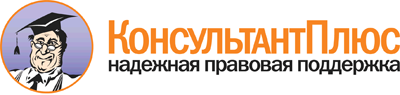 Закон Краснодарского края от 23.07.2014 N 3014-КЗ
"Об оценке регулирующего воздействия проектов муниципальных нормативных правовых актов и экспертизе муниципальных нормативных правовых актов"
(принят Постановлением ЗС Краснодарского края от 16.07.2014)Документ предоставлен КонсультантПлюс

www.consultant.ru

Дата сохранения: 03.08.201523 июля 2014 годаN 3014-КЗ